2022年度四川省科学技术奖提名公示推荐奖种：四川省科学技术进步奖项目名称：异形单丝绞合导体制备工艺提名者：四川省科技协同创新促进会提名意见： 该项目自2018年1月份开始预研究，项目先后获得省市项目支持，项目总投资1500万元。该项目通过批量生产跟踪验证，采用异形单丝绞合导体，各项指标符合国家标准GB/T 3956-2008《电缆的导体》的要求，所开发的绞合导体外表光滑、无毛刺，避免了因导体圆形产生的质量问题，使产品质量更加稳定。同时，该工艺技术的应用，有效节约铜、绝缘、护套、屏蔽、铠装等工序材料的用量，减少资源浪费，减少了铜材冶炼及塑料生产过程中的能耗及污染排放，对社会节能减排、碳达峰也能起到很好的推进作用。传统采用绞合导体生产工艺分别为拉丝、绞合，传统生产工艺技术采用圆形单丝进行绞合，在生产过程中，因紧压、张力拉伸变形、接触电阻等原因，铜材电阻率变差；采购的电工铜杆电阻率一般为0.0169Ω*mm2/m，经生产加工、绞合后电阻率变化为0.0176Ω*mm2/m，变化率超4%。本项目通过绞合结构设计，预制异形单丝，通过一种加工方法，将几种不同的异形单丝定构为完整的圆形，然后通过圆形纳米模具整形，生产出外形圆整、表面光滑的紧压圆形绞合导体，由于绞线工序无紧压变形，生产出的绞合导体电阻率变化小，同时紧压程度高，紧压系数达到0.96以上，绞合外径小，相比常规紧压圆形绞合导体，平均外径可降低5%以上。主要技术创新点有：①采用异形单丝绞合导体，填充系数由原紧压导体90%左右提高到96%以上，减少导体外径，成品电缆外径平均减小5%以上，有效节约绝缘、护套等材料的使用，采用该新形工艺技术的电缆更加节约资源，属于节能环保形电缆。②目前普遍采用的紧压圆形，导体经过紧压拉拨，在导体横截面发生变形和纵向拉伸，电阻上升较多；采用异形单丝绞合导体把单线拉制成形然后绞合，不需要模具冷拔，绞制时发热量小，对导体因晶格变形影响的电阻增大量小，从而达到满足电阻要求前提下减少铜截面，另外单线接触紧密，减少接触电阻，综合两方面因素导体在满足国标电阻前提下可节约材料消耗2%左右。③采用异形单丝绞合导体,导体结构更加紧密，具有良好的径向和纵向阻水性能。④采用异形单丝绞合导体,电缆导体外表光滑无毛刺，单线间缝隙小，挤出的绝缘在火花试验或耐压试验时击穿概率小，应用于中压电缆导体上局部放电量小，可大大提高企业电缆质量水平，使产品质量更加稳定，提高产品出厂一次性合格率，降低潜在的产品应用质量问题和售后服务成本。⑤采用异形单丝绞合导体，单线根数可明显减少，减少绞线换盘工作量，有效地的节约了操作者的劳动成本以及附加成本。⑥采用异形单丝绞合导体和圆形紧压相比无紧压变形,异形单丝绞合并到一起，经过适当整形即可，该工艺生产过程中牵引力小，在相同牵引力下可提高生产速度，现在大部分电机是变频电机，在比较小的牵引力下可降低绞线机耗电量，达到节能的效果。该成果已获得授权了4项发明专利，4项实用新型专利，软件著作权2项；参与制定行业规范1项，突破了电缆生产过程中材料成本占比大、能耗高的制备工艺问题。促进了异形单丝绞合导体的技术进步，推动了电缆行业技术发展。此项目已广泛应用到实际批量生产中，此项目从2019年至2021年，已通过此工艺技术累计实现6-35kV产品的销售收入20767万元，实现降本金额达363.5万元。取得了显著的经济和社会效益，具有广阔的推广应用前景。 的间接经济效益，同时形成了国防安全保障与尖端领域发展的重要社会效应。提名该项目为四川省科学技术进步奖。代表性发明专利（10项）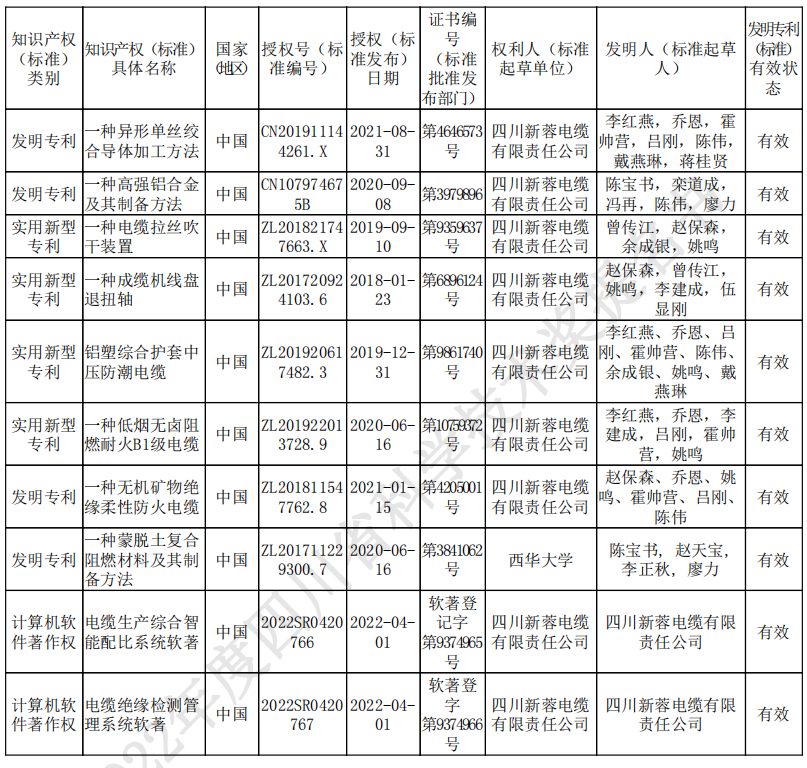 主要完成人完成单位四川新蓉线缆有限责任公司2022年4月26日序号姓名性别工作单位学历职称技术分工1乔恩男四川新蓉线缆有限责任公司学士正高级工程师项目负责人，作为本项目负责人，负责对项目的整体规划，全面部署和协调项目的各项工作，组建项目专属研发团队，协调各技术部门及技术工程师对该项目进行研发攻关，参与主要专利技术的研发，负责项目实施过程中的技术指导、策划工作。2栾道成男西华大学研究生教授项目主研，在“一种高强铝合金及其制备方法”以及工装模具方面进行了大量的研究，为本项目“异形单丝绞合导体制备工艺”的成功开发及应用推广奠定了理论基础。3霍帅营男四川新蓉线缆有限责任公司专科工程师项目主研，负责项目的立项、实施，跟进，总结等各项工作，协调各部门保障本项目顺利开展，参与主要专利技术的研发，负责项目实施过程中的技术攻关、工艺指导等工作4李正秋女西华大学研究生副教授项目主研，为本项目“异形单丝绞合导体制备工艺”的成功开发及应用推广奠定了理论基础。在本项目所用关键材料的选择、改进，成型工艺进行技术指导5吕刚男四川新蓉线缆有限责任公司学士高级工程师项目主研，负责项目推广过程中的技术支持及用户报告收集，参与主要专利技术的研发，负责项目实施过程中的技术攻关、工艺指导等工作6曾传江 男四川新蓉线缆有限责任公司学士高级工程师项目主研，负责模具图纸绘制，负责项目实施过程中的设备改进，参与主要专利技术的研发，负责项目实施过程中的技术 攻关、工艺指导等工作7蒋桂贤女四川新蓉线缆有限责任公司专科工程师项目主研，项目主研，攻关高速高温条件下的低泄漏齿轮泵技术完成单位对本项目重要科学发现的贡献四川新蓉线缆有限责任公司对本项目科技创新和应用推广情况的贡献：四川新蓉电缆有限责任公司始创于1995年，以“技术创新、服务创新、管理创新”为动力，专注于“绿色环保、智能高效”电线电缆的研发与应用，经过20多年的创新发展，成长为四川电缆行业知名企业，产品进入电力工程、石油石化、轨道交通、房产建筑、冶金化工、市政建设等各大领域，参与一大批国家和地方重点建设项目。公司注册资金3亿元，年生产能力达20亿元，是一家集研发、制造、营销和服务为一体的线缆专业企业，获得工业产品生产许可证、3C认证、ISO9001 质量管理体系 、 ISO14001 环境管理体系、OHSAS18001 职业健康安全管理体系、欧盟CE认证和欧盟RoHS环保认证等体系认证。 公司主导产品有35kV及以下电力电缆、全系列无机矿物绝缘防火电缆及配件、B1级电线电缆、控制电缆、架空绝缘电缆及导线、布电线环保电线及长寿命电线、光伏电缆、电动汽车充电桩电缆、轨道交通直流牵引电缆、预分支电缆、变频电缆、阻水电缆、中压耐火电缆、阻燃耐火及低烟无卤电线电缆。 公司先后获得国家高新技术企业、中国线缆企业100强、四川省企业技术中心、院士(专家)创新工作站、四川省名牌、四川政府采购诚信供应商、四川省守合同重信用企业、四川省著名商标、“ 全国城乡电网建设与改造所用产品”指定企业、四川省制造业百强和成都市民营企业百强，成为中国石油一级战略优质供应商、中核集团合格供应商、军用物资采购供应商和中国中铁集团合格供应商，通过国家电网、南方电网资格审查,被成都市政府列入“政府投资、政府采购”配套企业。 面对未来，新蓉电缆将以为社会提供绿色环保、优质安全的产品为己任，优化调整产业结构，不断提高质量和效益，努力把公司建设成为管理先进、技术领先、品牌卓著的国内一流电缆企业，向着“中国绿色智能线缆供应商”不断前行。新蓉电缆具有较高的科学管理水平，在科技项目立项、科技成果产出、成果转化方面科学合理。科研投入产出比较高。截至目前，新蓉电缆现有授权自主资产权近47项，其中发明专利7项，实用新型专利40。软件著作4项，与第三方无知识产权争议和纠纷，有效保护了公司科研科研成果，为本项目成果商业化运营提 供了重要保障。 新蓉电缆科研团队稳定，专业性强。现有专职研发人员36人，其中大学本科及以上学历28人，高级工程师7人，中级工程师7人，外聘专家5人，为本项目高效高质量产出奠定了人才基础，应用于科研专用仪器设备原值高达620万，为本项目的试验、小试、中试和试制提供了坚实保障。 西华大学对本项目科技创新和应用推广情况的贡献： 依托高校实验开发平台，为本项目的试验、小试、中试和试制提供了坚实保障